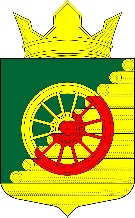 РЕСПУБЛИКА  КАРЕЛИЯАДМИНИСТРАЦИЯ  БОРОВСКОГО СЕЛЬСКОГО  ПОСЕЛЕНИЯПОСТАНОВЛЕНИЕот  29 ноября 2018 г. 								           № 50п. БоровойО внесении изменений в Постановление Администрации Боровского сельского поселения «Об утверждении  Порядка и сроков представления, рассмотрения и оценки предложений заинтересованных лиц о включении дворовой территории в муниципальную программу«Формирование современной городской среды на территории Боровского сельского поселения на 2018-2022 годы», подлежащей благоустройству в 2018 году» № 1 от 09.01.2018 года	Руководствуясь мероприятиями Дорожной карты по реализации приоритетного проекта «Формирование комфортной городской среды» на территории Республики Карелия на 2019 – 2022 годыАдминистрация Боровского сельского поселения, ПОСТАНОВЛЯЕТ:Внести следующие изменения в Постановление Администрации Боровского сельского поселения «Об утверждении  Порядка и сроков представления, рассмотрения и оценки предложений заинтересованных лиц о включении дворовой территории в муниципальную программу «Формирование современной городской среды на территории Боровского сельского поселения на 2018-2022 годы», подлежащей благоустройству в 2018 году» № 1 от 09.01.2018 года:В наименовании Постановления и далее по тексту после слова «подлежащей благоустройству в 2018 году» заменить на «подлежащей благоустройству в 2018-2022 годах»Дополнить Порядок пунктом 8.1. следующего содержания:«8.1. К рассмотрению для участия в конкурсном отборе в 2019 году рассматриваются проекты, представленные не позднее 15 декабря 2018 года. При этом допускается внесение изменений в проекты до 15 января 2019 года. Проекты, представленные после 15 декабря 2018 года, рассматриваются для участия в конкурсном отборе в 2020 году. Все многоквартирные дома, по дворовым территориям которых представлены проекты до 15 декабря 2018 года, включаются в адресный перечень дворовых территорий многоквартирных домов, нуждающихся в благоустройстве в 2018 – 2022 годах в соответствии с муниципальной программой.1.3. В пункте 13 слова «не позднее 13 февраля 2018 года.» заменить на «не позднее 13 февраля 2018, 2019, 2020, 2021, 2022 года соответственно»1.4. В пункте 14 слова «15 февраля 2018 года.» заменить на «15 февраля 2018, 2019, 2020, 2021, 2022 годов соответственно» Настоящее Постановление вступает в силу со дня подписания Обнародовать настоящее постановление путем размещения его официального текста на официальном сайте Боровского сельского поселения в информационно-телекоммуникационной сети общего пользования. Глава  Боровского сельского поселения                                        			 Л.В. Мостайкина 